 «№ 9  жалпы білім беретін мектебі» КММ«Жыныстық өмір деген не және ерте жүктіліктің алдын-алу»қыздар сағаты2020-2021 оқу жылы Ақпан айында «Жыныстық өмір деген не және ерте жүктіліктің алдын-алу» тақырыбында 9,10,11 сынып қыздарына психологиялық әңгіме-кеңес берілді. Мақсаты: Әлемде, жалпы елімізде болып жатқан келеңсіз оқиғалардың алдын алу және қыз балалар арасында кездесетін ерте жүктілік, оның денсаулыққа қаншалықты зиян екендігін түсіндіре отырып қыз бала тәрбиесіне дұрыс көңіл бөлуге ақыл-кеңестер беру.Қыздарға ерте жүктілік дегеніміз не? Ерте  жүктілік туралы әлеуметтік видео, қыздарға психологиялық  кеңестер берілді. 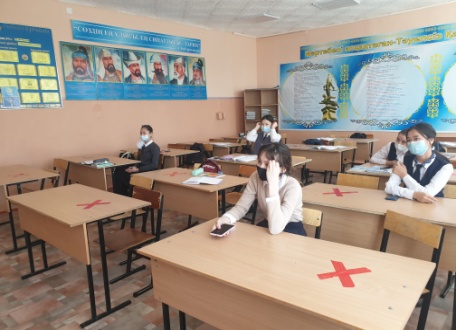 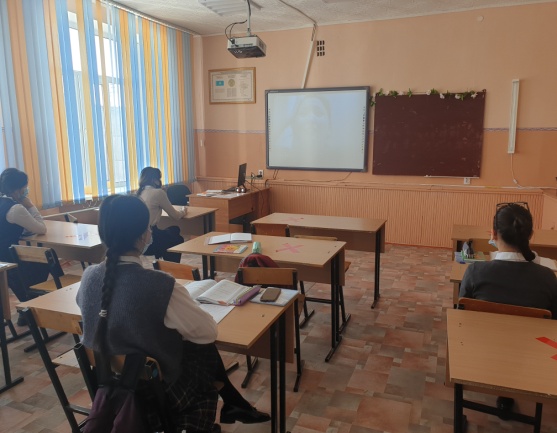 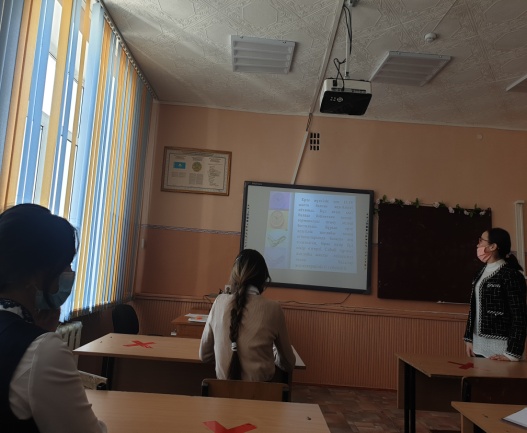 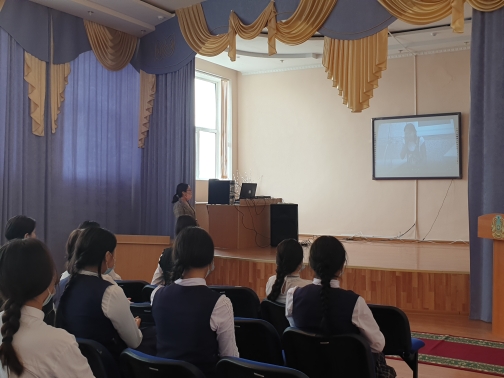 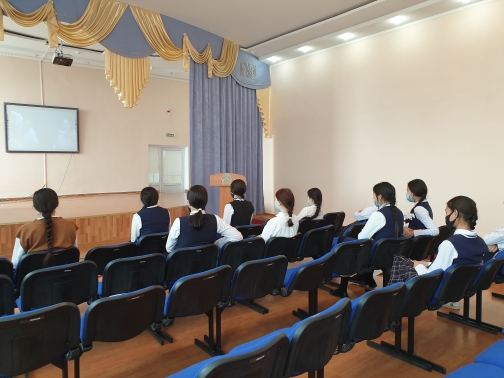 Мектеп психологы: Байкежан А.К.